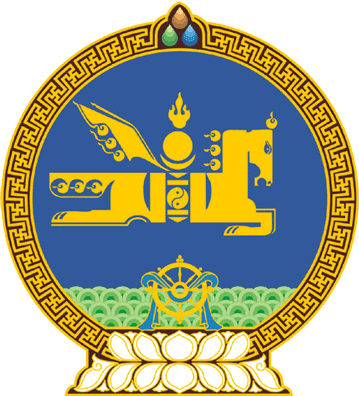 МОНГОЛ УЛСЫН ИХ ХУРЛЫНТОГТООЛ2021 оны 01 сарын 20 өдөр     		            Дугаар 07                     Төрийн ордон, Улаанбаатар хот   Монгол Улсын Ерөнхийлөгчийн 2021 оны    ээлжит сонгуулийг товлон зарлах,   санал авах өдрийг тогтоох тухай	Монгол Улсын Үндсэн хуулийн Хорин тавдугаар зүйлийн 1 дэх хэсгийн 3 дахь заалт, Монгол Улсын Ерөнхийлөгчийн сонгуулийн тухай хуулийн 8 дугаар зүйлийн 8.1, 8.2 дахь хэсгийг үндэслэн Монгол Улсын Их Хурлаас ТОГТООХ нь:	1.Монгол Улсын Ерөнхийлөгчийн ээлжит сонгуулийг 2021 оны 01 дүгээр сарын 25-ны өдрөөс эхлэхээр товлон зарласугай.	2.Монгол Улсын Ерөнхийлөгчийн анхан шатны сонгуулийн санал авах өдрийг 2021 оны 6 дугаар сарын 09-ний өдөр байхаар тогтоосугай.3.Энэ тогтоолыг 2021 оны 01 дүгээр сарын 20-ны өдрөөс эхлэн дагаж мөрдсүгэй.		МОНГОЛ УЛСЫН 		ИХ ХУРЛЫН ДАРГА				Г.ЗАНДАНШАТАР